Neethu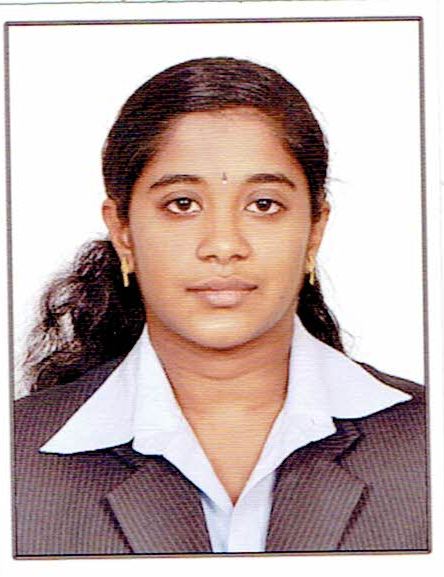 Neethu.290190@2freemail.com  CAREER OBJECTIVE:To work in an organization where I can acquire new knowledge and sharpen my skills and put my efforts in achieving organization as well as individual goals.ACADEMIC PROFILE:CO-CURRICULAR ACTIVITIES:Certification courses:Completed course in Diploma in Computer Science and Engineering with 89% during the year 2009 to 2011.Certified of merit in DOTNET PROGRAMMING course.Certification on Infosys Campus Connect Programme.Android training in Sri Shakthi Institute of Engineering and Technology. Workshops:Participated in HR conclave on “Managing Talents in VUCA world” which was held at Sri Krishna college Engineering and Technology.Software Development and Testing at Sri Shakthi Institute of Engineering and Technology.Participated in Business plan events and bridge building a team activity. Attended faculty development programme at Sri Shakthi Institute of Engineering and Technology.Paper presentation:Presented paper on topic “Nano Technology In The Treatment Of Cancer” in SriGuru College.EXTRA CURRICULAR ACTIVITIESParticipated in Quiz competitionAttended one day NALS training in Sri Krishna College of Technology.Participated in Essay writing competitionParticipated in management games AREAS OF INTERESTHuman Resource ManagementChange ManagementSystemsTECHNICAL SKILLSLanguages             	: C, Java.DBMS Packages   	: Oracle 10g, MySQL, MS-Access.Web Designing   		:  HTML,VB.NET.PERSONAL SKILLS:Effective CommunicationTeamwork skillsPositive attitudeGood learnerMAIN PROJECT IN PGTitle: Effectiveness of Performance Appraisal system Company Name: Myco Industry, CoimbatoreDuration: 4 MonthsDescription: Finding the effectiveness of the present system and also identifying whether the employees are satisfied with the current system, the scope for the development of the employees in order to make them to work for the development of the organization.INTERNSHIP PROJECT IN PG:Title: Overall study about the working of the industryCompany Name: Roots Industries India LimitedDuration: One MonthDescription: Studied about the overall process which includes HR activities, production process and the time management skills and work culture of the organization.INTERNSHIP PROJECT IN UG:Title: Location Tracking and plotting usersDescription: A project to track the location of the user and also it is used for plotting the location of the user in the map.Technical specification: Eclipse Android Development Tool and SQL lite.MAIN PROJECT in UG:Title: Smart Monetary SystemProject Domain: AndroidDescription: A project to monitor budgets, expenses and savings in a home. Has a database to keep track of these and provide report weekly or monthly or yearly bases. Has a system to set remainder for important occasions. Technical specification: Eclipse Android Development Tool and SQL lite.MINI PROJECT:Title: Credit Card Misled Detection Using Hidden Markov ModelDescription: In this project, it is possible to detect the misuse of credit card by other persons and it also helps the user to save their cash from accessing by other persons..Technical specification: SQL, VB.Net.Title : Leave Management SystemDescription: In this project, attendance of each employee in an organization is calculated based on the leaves taken by the employee. Leaves are granted to the employee based on the leave rules.Technical specification: MS Access, Java.DeclarationI hereby declare that the above said information is true to the best of my knowledge.DEGREECOLLEGE/SCHOOLYEAR OF PASSINGPERCENTAGEMBA  Sri Krishna College of Technology  ( HUMAN RESOURCE and MARKETING)2016      86.8 (upto 3rd sem)B.ESri Shakthi Institute of Engineering and Technology201477.2HSCHoly Family convent Matriculation higher secondary school200968.4SSLCMani Higher Secondary School200779.4